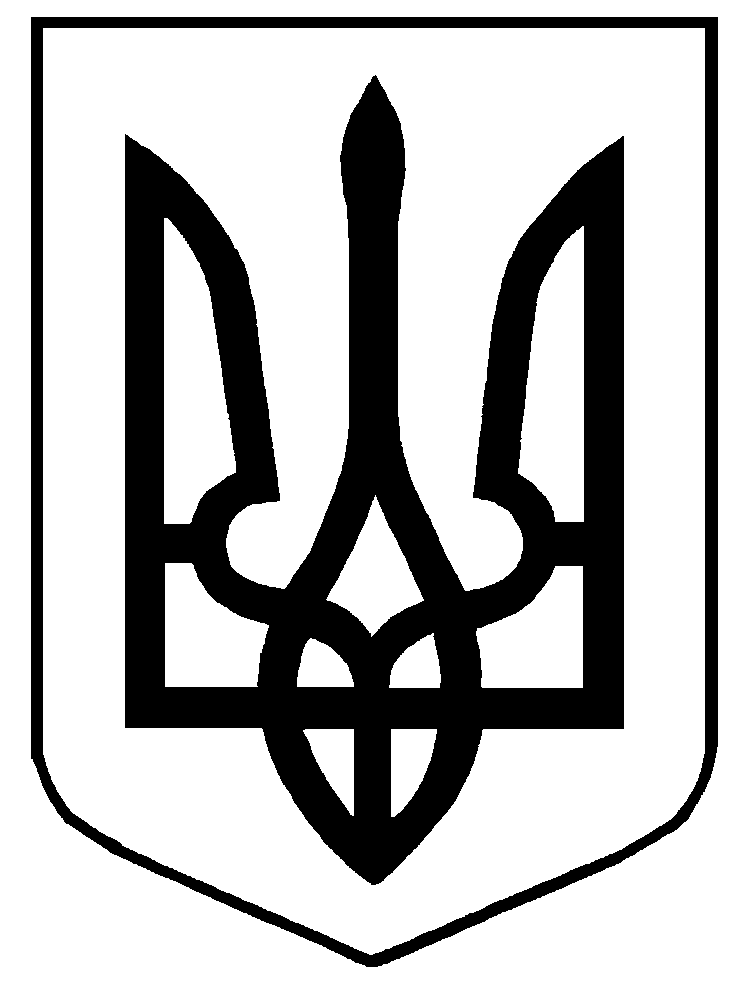 Міністерство освіти і науки УкраїниДержавний освітній стандарт7139.F.43.3-2022(позначення стандарту)Професія: Опоряджувальник будівельнийКод: 7139	Професійні кваліфікації:	Опоряджувальник будівельний 3-го розряду	Опоряджувальник будівельний 4-го розрядуОсвітня кваліфікація: кваліфікований робітникРівень освітньої кваліфікації: перший (початковий) – Опоряджувальник будівельний 3-го розрядудругий (базовий) – Опоряджувальник будівельний 4-го розрядуВидання офіційнеКиїв – 2022Відомості про авторський колектив розробників І. Загальні положенняДержавний освітній стандарт (далі – Стандарт) з професії 7139 «Опоряджувальник будівельний» розроблено відповідно до:законів України «Про освіту», «Про професійну (професійно-технічну) освіту», «Про повну загальну середню освіту», «Про професійний розвиток працівників», «Про організації роботодавців, їх об’єднання, права і гарантії їх діяльності»;постанови Кабінету Міністрів України від 23 листопада 2011 р. № 1341 «Про затвердження Національної рамки кваліфікацій»;Положення про Міністерство освіти і науки України, затвердженого постановою Кабінету Міністрів України від 16 жовтня 2014 р. № 630;Державного стандарту професійної (професійно-технічної) освіти, затвердженого постановою Кабінету Міністрів України від 20 жовтня 2021 р. №1077;методичних рекомендацій щодо розроблення стандартів професійної (професійно-технічної) освіти за компетентнісним підходом, затверджених наказом Міністерства освіти і науки України від 17 лютого 2021 р. № 216;професійного стандарту «Опоряджувальник будівельний», затвердженого наказом Міністерства економіки України від 11 січня 2022 року № 74-22;рамкової програми ЄС щодо оновлених ключових компетентностей для навчання протягом життя, схваленої Європейським парламентом і Радою Європейського Союзу 17 січня 2018 року;інших нормативно-правових актів.Стандарт є обов'язковим для виконання усіма закладами професійної (професійно-технічної) освіти, підприємствами, установами та організаціями, незалежно від їх підпорядкування та форми власності, що здійснюють (або забезпечують) підготовку, професійне (професійно-технічне) навчання, перепідготовку, підвищення кваліфікації кваліфікованих робітників і видають документи встановленого зразка за цією професією.Державний освітній стандарт містить:титульну сторінку;відомості про авторський колектив розробників;загальні положення щодо виконання Стандарту;вимоги до результатів навчання, що містять перелік ключових компетентностей за професією, загальні компетентності (знання та вміння) за професією, перелік результатів навчання та їх зміст;орієнтовний перелік основних засобів навчання.Структурування змісту Стандарту базується на компетентнісному підході, що передбачає формування і розвиток у здобувача освіти ключових, загальних та професійних компетентностей.Ключові компетентності у цьому стандарті корелюються із загальними компетентностями, що визначені професійним стандартом «Опоряджувальник будівельний».Ключові компетентності дають змогу особі розуміти ситуацію, досягати успіху в особистісному і професійному житті, набувати соціальної самостійності та забезпечують ефективну професійну й міжособистісну взаємодію.Ключові компетентності набуваються впродовж строку освітньої програми та можуть розвиватися у процесі навчання протягом усього життя шляхом формального, неформального та інформального навчання.Професійні компетентності – знання та уміння особи, які дають їй змогу виконувати трудові функції, швидко адаптуватися до змін у професійній діяльності та є складовими відповідної професійної кваліфікації.Професійні компетентності визначають здатність особи в межах повноважень застосовувати спеціальні знання, уміння та навички, виявляти відповідні моральні та ділові якості для належного виконання встановлених завдань і обов’язків, навчання, професійного та особистісного розвитку.Результати навчання за цим Стандартом формуються на основі переліку  ключових і професійних компетентностей та їх опису.Освітній рівень вступника: базова або повна загальна середня освіта.Види професійної підготовки:Підготовка кваліфікованих робітників за професією 7139 «Опоряджувальник будівельний» може проводитися за такими видами: первинна професійна підготовка, професійне (професійно-технічне) навчання, перепідготовка, підвищення кваліфікації.Первинна професійна підготовка за професією 7139 «Опоряджувальник будівельний» передбачає здобуття особою 1-4 результатів навчання на 3 розряд, 5-8 результатів навчання на 4 розряд.Стандартом визначено загальні компетентності (знання та вміння), що в повному обсязі включаються до змісту першого результату навчання.До першого результату навчання при первинній професійній підготовці включаються такі ключові компетентності як: «Громадянська, соціальна й навчальна компетентність», «Цифрова компетентність», «Культурна компетентність», «Математична компетентність», «Екологічна та енергоефективна компетентність». «Підприємницька компетентність» формується на завершальному етапі освітньої програми. Стандарт встановлює максимально допустиму кількість годин при первинній професійній підготовці для досягнення результатів навчання.Перепідготовка та професійне (професійно-технічне) навчання може проводитися як з технологічно суміжних, так і з інших професій та передбачає здобуття особою результатів навчання 1-8, що визначені для первинної професійної підготовки.При організації перепідготовки, професійного (професійно-технічного) навчання або навчанні на виробництві строк професійного навчання може бути скороченим з урахуванням наявності документів про освіту, набутого досвіду (неформальна чи інформальна освіта) та визначається за результатами вхідного контролю. Вхідний контроль знань, умінь та навичок здійснюється відповідно до законодавства.Тривалість професійної підготовки встановлюється відповідно до освітньої програми в залежності від виду підготовки та визначається робочим навчальним планом.Освітня програма може включати додаткові компетентності (за потреби), регіональний компонент, предмети за вибором здобувача освіти.Підвищення кваліфікації на 4 розряд передбачає здобуття особою результатів навчання 5-8, що визначені для первинної професійної підготовки.При організації підвищення кваліфікації термін навчання визначається за результатами вхідного контролю. Вхідний контроль знань, умінь та навичок здійснюється відповідно до чинного законодавства.Тривалість підвищення кваліфікації встановлюється відповідно до освітньої програми та визначається робочим навчальним планом.Підвищення кваліфікації без присвоєння нового рівня кваліфікації проводиться згідно з вимогами законодавства та потребами на виробництві не рідше один раз на п’ять років.Навчальний час здобувача освіти визначається обліковими одиницями часу, передбаченого для виконання освітніх програм закладів професійної (професійно-технічної) освіти.Навчальний (робочий) час здобувача освіти в період проходження виробничої практики встановлюється залежно від режиму роботи підприємства, установи, організації згідно з законодавством.Професійно-практична підготовка здійснюється в навчальних майстернях, лабораторіях, навчально-виробничих дільницях та безпосередньо на робочих місцях підприємств, установ, організацій.Розподіл навчального навантаження визначається робочим навчальним планом залежно від освітньої програми та включає теоретичну та практичну підготовку, консультації, кваліфікаційну атестацію.Робочі навчальні плани розробляються самостійно закладами професійної (професійно-технічної) освіти, підприємствами, установами та організаціями, погоджуються із роботодавцями, навчально-методичними (науково-методичними) центрами (кабінетами) професійно-технічної освіти та затверджуються органами управління освітою.Робочі навчальні програми розробляються та затверджуються закладами професійної (професійно-технічної) освіти на основі Стандарту, визначають зміст навчання відповідно до компетентностей та погодинний розподіл навчального матеріалу.Орієнтовний перелік необхідного обладнання, устаткування, матеріалів та інструментів визначено відповідно до кваліфікаційної характеристики, потреб роботодавців та використовується закладом освіти в залежності від освітньої програми. Додатково заклад освіти формує перелік навчального обладнання для досягнення відповідних результатів навчання.Після успішного завершення освітньої програми проводиться державна кваліфікаційна атестація, що передбачає оцінювання набутих компетентностей та визначається параметрами: «знає – не знає»; «уміє – не вміє». Поточне оцінювання проводиться відповідно до чинних нормативно-правових актів.Заклади професійної (професійно-технічної) освіти організовують та здійснюють періодичний контроль знань, умінь та навичок здобувачів освіти, їх кваліфікаційну атестацію. Представники роботодавців, їх організацій та об’єднань можуть долучатися до проведення контролю знань, умінь та навичок здобувачів освіти та безпосередньо беруть участь у кваліфікаційній атестації.Після завершення навчання кожен здобувач освіти повинен уміти самостійно виконувати всі роботи, передбачені професійним стандартом, технологічними умовами і нормами, встановленими у галузі.Навчання з охорони праці проводиться відповідно до вимог чинних нормативно-правових актів з питань охорони праці. Додаткові теми з охорони праці, що стосуються технологічного виконання робіт, застосування матеріалів, обладнання чи інструментів, включаються до робочих навчальних програм.До самостійного виконання робіт здобувачі освіти допускаються лише після навчання й перевірки знань з охорони праці.Порядок присвоєння професійний кваліфікацій та видачі відповідних документів.Кваліфікаційна пробна робота проводиться за рахунок часу, відведеного на виробничу практику. Перелік кваліфікаційних пробних робіт розробляється закладами професійної (професійно-технічної) освіти, підприємствами, установами та організаціями відповідно до вимог професійного стандарту, потреб роботодавців галузі, сучасних технологій та новітніх матеріалів.Критерії кваліфікаційної атестації випускників розробляються закладом професійної (професійно-технічної) освіти разом з роботодавцями.Порядок проведення кваліфікаційної атестації здобувачів освіти та присвоєння їм кваліфікації визначається центральним органом виконавчої влади, що забезпечує формування державної політики у сфері трудових відносин, за погодженням із центральним органом виконавчої влади, що забезпечує формування та реалізує державну політику у сфері освіти і науки.Здобувачу освіти, який при первинній професійній підготовці опанував відповідну освітню програму й успішно пройшов кваліфікаційну атестацію, присвоюється освітньо-кваліфікаційний рівень «кваліфікований робітник» та видається диплом кваліфікованого робітника державного зразка.Особі, яка при перепідготовці, професійному (професійно-технічному) навчанні або підвищенні кваліфікації опанувала відповідну освітню програму та успішно пройшла кваліфікаційну атестацію, видається свідоцтво про присвоєння (підвищення) професійної кваліфікаціїСфера професійної діяльностіКВЕД ДК 009:2010Секція F – БудівництвоРозділ 43 Спеціалізовані будівельні роботиГрупа 43.3 – Роботи із завершення будівництваКласи:43.31 – Штукатурні роботи43.34 – Малярні роботи та скління43.33 – Покриття підлоги й облицювання стін43.39 – Інші роботи із завершення будівництваУмовні позначенняКК – ключова компетентність.ПК – професійна компетентність.РН – результат навчання.ІІ. Вимоги до результатів навчання2.1. Перелік та опис ключових компетентностей за професією2.2. Загальні компетентності (знання та вміння) за професією2.3. Перелік результатів навчаннядля первинної професійної підготовкиПрофесійна кваліфікація: опоряджувальник будівельний 3 розряду Максимальна кількість годин – 1407 2.4. Зміст (опис) результатів навчання2.5. Перелік результатів навчаннядля первинної професійної підготовкиПрофесійна кваліфікація: опоряджувальник будівельний 4 розряду Максимальна кількість годин – 831 2.6. Зміст (опис) результатів навчанняIII. Орієнтовний перелік основних засобів навчанняЗАТВЕРДЖЕНОНаказ Міністерства освіти і науки Українивід «___» _______ 20___ р. №_____ 1Валентина БОНДАРЧУКдиректор Навчально-методичного центру 
професійно-технічної освіти у Рівненській області, керівник робочої групи2Наталія ПРОЦЕНКОекспертка з розробки програм на компетентнісній основі Міністерства освіти і науки України3Любов АНДРОЩУКзаступник директора Навчально-методичного центру професійно-технічної освіти у Рівненській області4Олена НИЖНИКметодист Навчально-методичного центру 
професійно-технічної освіти у Рівненській області5Ірина МИХАЛЬЧУКзаступник директора з навчально-виробничої роботи Вищого професійного училища № 1 м. Рівне 6Майя ПЛОТНІКвикладач Вищого професійного училища № 1 м. Рівне7Світлана ТКАЧУКмайстер виробничого навчання Вищого професійного училища № 1 м. Рівне8Світлана БОЙЧУКмайстер виробничого навчання Вищого професійного училища № 1 м. Рівне9Петро КЛИМЧУКметодист Вищого професійного училища № 1 м. Рівне10Василь ДОРОШдиректор Навчально-методичного центру 
професійно-технічної освіти у Вінницькій області11Світлана ЗАПАДНОВАметодист Навчально-методичного центру 
професійно-технічної освіти у Вінницькій області12Андрій ПЕНЬКОВИЙвикладач спецдисциплін Вищого художнього 
професійно-технічного училища № 5 м. Вінниця13Леонід БУРАКмайстер виробничого навчання Вищого художнього професійно-технічного училища № 5 м. Вінниця14Андрій КРАСИЛЬНІКОВметодист Навчально-методичного центру професійно-технічної освіти у Дніпропетровській області15Надія ІВОЛЖАТОВАзаступник директора Державного професійно-технічного навчального закладу «Дніпропетровський регіональний центр професійно-технічної освіти»16Тетяна ДРІМКОвикладач спецдисциплін Державного 
професійно-технічного навчального закладу «Дніпровський регіональний центр професійно-технічної освіти»17Андрій ГЛУЩЕНКОдиректор Товариство з обмеженою відповідальністю «Альбатрос 19», м. Дніпро18Дмитро РУДНИЦЬКИЙметодист Державний навчальний заклад «Новоград-Волинське вище професійне училище»19Олександр НЕРОДАінженер по проєктно-кошторисній документації Приватне підприємство «ЗВЯГЕЛЬ-БУД», м. Житомир20Любов НЕДАШКІВСЬКАметодист Навчально-методичного кабінету 
професійно-технічної освіти у Житомирській області21Тетяна РАХОВСЬКАвикладач Новоодеського професійного аграрного ліцею  22Віктор СТАСІШЕНкерівник структурного підрозділу «Опоряджувальник» Товариство з обмеженою відповідальністю Будівельна компанія «Житлопромбуд 8», м. Миколаїв23Тетяна КУЛИКОВАметодист Навчально-методичного центру 
професійно-технічної освіти у Миколаївській області24Віра АВРАМЧУКметодист Навчально-методичного кабінету 
професійно-технічної освіти у м. Києві25Ірина ЄЛІЧЕВАвикладач Київського професійного будівельного ліцею26Степан КОСТЮЧЕНКОмайстер виробничого навчання Київського професійного будівельного ліцею27Ігор СЕРГЕНЧУКдиректор Товариство з обмеженою відповідальністю «НГ», м. Київ28Сергій ЖОВТКОдиректор Товариства з обмеженою відповідальністю «Будівельна компанія «СТС-ПЛЮС» м. Рівне29Галина ТРЕБАметодист Навчально-методичного центру 
професійно-технічної освіти у Тернопільській області30Марія ПАНЬКІВвикладач спецдисциплін Державного навчального закладу «Чортківське вище професійне училище»31Іван САБАТголовний інженер Товариства з обмеженою відповідальністю «Добробуд», Тернопільська областьУмовне позначенняКлючові компетентностіКК 1Громадянська, соціальна та навчальна компетентністьКК 2Цифрова компетентністьКК 3Культурна компетентністьКК 4Математична компетентністьКК 5Екологічна та енергоефективна компетентністьКК 6Підприємницька компетентністьУмовне позначенняПрофесійна компетентність (за трудовою дією або група трудових дій)ЗнатиУмітиКК 1Громадянська, соціальна та навчальна компетентністьоснови трудового законодавства;основні трудові права та обов’язки працівників;положення, зміст, форми та строки укладання трудового договору (контракту);соціальні гарантії та соціальний захист на підприємстві;види та порядок надання відпусток;способи вирішення трудових спорів;правила професійної етики та спілкування.здійснювати усну і письмову комунікацію державною мовою з урахуванням особливостей соціального і культурного контексту;виявляти цивільно-патріотичну позицію, демонструвати усвідомлену поведінку на основі традиційних загальнолюдських цінностей;планувати і реалізувати власний професійний та особистий розвиток;працювати в колективі і команді, ефективно взаємодіяти з колегами, керівництвом і клієнтами.КК 2Цифрова компетентністьпоняття про інформацію та інформаційні технології;програми для створення текстових, табличних документів, мультимедійних презентацій та публікацій;загальні відомості про локальні та глобальні комп’ютерні мережі;основні поняття комп’ютерної графіки, її різновиди та область застосування;основи обробки інформації, пов’язаної із зображеннями;формати зберігання, типи графічних файлів, методи стиснення даних у графічних файлах, системи опрацювання графічної інформації.здійснювати пошук, аналіз та інтерпретацію інформації, необхідної для виконання завдань професійної діяльності; працювати з сучасними засобами інформації;створювати та редагувати текстові документи, працювати з електронними таблицями, складати кошториси;здійснювати роботу з комп’ютерними презентаціями та публікаціями; користуватись електронною поштою;працювати з програмами для роботи з векторною та растровою графікою;зберігати зображення в різних форматах, визначати об’єм збереженої інформації.КК 3Культурна компетентністьоснови архітектури, архітектурні стилі, архітектурну композицію;конструктивні та декоративні елементи будівель і споруд;історичний , мистецький, технічний аспект оздоблювальних, альфрейних робіт.основи дизайну; кольорознавство;естетичне призначення опорядження інтер’єрів, фасадів будівель, поверхонь їх конструкцій, об’ємно-планувальні композиції.використовувати надбання світових культур, стилів, ідей дизайну, форм, що виражають архітектуру.КК 4Математична компетентністьправила оформлення будівельних креслень.лінії креслення, написи на кресленнях;геометричні побудови на кресленнях, нанесення розмірів;креслення плоских предметів, креслення в системі прямокутних проекцій, архітектурно-будівельне креслення, обмірні креслення;призначення ескізів і послідовність їх виконання;основні поняття перспективи;правила математичних розрахунків у професійній діяльності;способи підрахунку площі штукатурення з врахуванням укосів та без них;економне використання матеріалів;державні норми України на виконання робіт;вартість робіт.читати будівельні креслення, креслення різних конструкцій і з’єднань, плани, розрізи;виконувати робочі ескізи в системі прямокутних проекцій, визначати масштаб, наносити розміри;обчислювати, визначати об’єм виконання опоряджувальних робіт;визначати кількість необхідного матеріалу для виконання робіт;визначати площу штукатурення, кількість матеріалів при механізованому, декоративному штукатуренні та при використанні розчинних сумішей згідно витрат на відповідну одиницю виміру;виконувати розрахункові вправи по підрахунку кількості матеріалів, їх вартості, оплату праці.КК 5Екологічна та енергоефективна компетентністьоснови енергоефективності;способи енергоефективного використання матеріалів та ресурсів в професійній діяльності та в побуті.основи раціонального використання, відтворення і збереження природних ресурсів;способи збереження та захисту навколишнього природного середовища та дотримання екологічної безпеки в професійній діяльності та в побуті; використання альтернативної енергетики.раціонально використовувати енергоресурси, витратні матеріали;використовувати енергозберігаючі технології;дотримуватися основ захисту довкілля в професійній діяльності;використовувати альтернативну енергетику.КК 6Підприємницька компетентністьосновні тенденції економічного розвитку країни та галузі;основи діяльності підприємства як суб’єкта господарювання в умовах ринкової економіки;основні принципи організації підприємницької діяльності та механізм організації власної справи;технології розробки бізнес-планів;складові іміджу успішної ділової людини.вибирати способи вирішення завдань професійної діяльності;визначати техніко-економічну доцільність прийнятого рішення;планувати підприємницьку діяльність у професійній сфері;розробляти бізнес-плани.ставити мету і її досягати;бути впевненим, ініціативним, самостійним і наполегливим;бути діловою людиною, вміти презентувати себе.Знати:загальні відомості про професію та професійну діяльність;нормативно-правову базу, що регулює професійну діяльність;положення колективного договору щодо охорони праці;Закон України «Про захист прав споживачів»;загальні правила охорони праці у професійній діяльності;загальні правила санітарії та гігієни у професійній діяльності;загальні правила пожежної безпеки;загальні правила електробезпеки;шкідливі виробничі фактори, їх вплив на здоров’я, граничні показники, засоби захисту від них;причини нещасних випадків на підприємстві;план ліквідації аварійних ситуацій та їх наслідків;правила та засоби надання долікарської допомоги потерпілим у разі нещасних випадків на виробництві.Вміти:приймати рішення в межах професійної компетентності, нести персональну відповідальність за результати прийняття професійних рішень;дотримуватися професійних та етичних норм поведінки;здійснювати енергозбережувальну професійну діяльність;взаємодіяти із колегами по роботі, працювати в команді;запобігати виникненню конфліктних ситуацій;застосовувати загальні правила охорони праці у професійній діяльності;застосовувати первинні засоби пожежогасіння;діяти в нестандартних ситуаціях та надавати долікарську допомогу потерпілим у разі нещасних випадків;дотримуватися правил безпеки під час виконання робіт; адаптовуватися до змін організації праці та бути професійно мобільним.Результати навчанняРН 1. Здійснювати організацію опоряджувальних робіт на будівництвіРН 2. Виконувати підготовку поверхонь для виконання опоряджувальних  робітРН 3. Виконувати фарбування внутрішніх та зовнішніх поверхонь будівель та спорудРН 4. Виконувати улаштування плиткового облицювання поверхонь всередині приміщеньОдиниця  результатів навчанняПрофесійна компетентність (за трудовою дією або група трудових дій)ЗнатиУмітиРН 1. Здійснювати організацію опоряджувальних робіт на будівництвіПК 1. Здатність проводити підготовку робочого місця до початку роботи та здавати його відповідно до встановлених правил після її завершення чи під час передавання зміниосновні вимоги до підготовки робочого місця опоряджувальника будівельного;правила підбору та класифікація необхідного інструменту, обладнання та устаткування;правила експлуатації, чистки, здавання та зберігання виробничого інвентарю, устаткування та обладнання;правила розрахунку кількості необхідних матеріалів, сировини тощо;правила отримання та розподілу необхідних для виконання змінного завдання матеріалів, сировини, інструментів та обладнання за кількістю та якістю  сировини, інструментів та обладнання;правила та порядок дій при виявленні недоліків під час приймання матеріалів, сировини, інструментів та обладнання;правила здавання робочого місця опоряджувальника будівельного після закінчення роботи;види та властивості основних матеріалів і сумішей, що застосовуються під час виконання опоряджувальних робіт;найменування та призначення ручного інструменту та пристроїв, будову механізмів для приготування та перемішування  сумішей для опоряджувальних робіт.раціонально підбирати та готувати до роботи виробничий інвентар, інструменти, ваговимірювальні пристрої, прилади, обладнання та устаткування;вмикати та налаштовувати електричне та механічне обладнання на виконання технологічних операцій.готувати зону зберігання сміття, відходів та сортувати їх відповідно до інструкцій з переробки;розраховувати кількість для виконання змінних завдань необхідних матеріалів, сировини, інструментів тощо;отримувати необхідні для виконання завдання матеріали, сировину, інструменти та обладнання за кількістю та якістю від постачальника або зі складу;оформлювати документально приймання для виконання завдання матеріалів, сировини, інструментів та обладнання;підготовлювати перед початком роботи необхідні матеріали, інструмент, вимірювальні прилади та інші предмети та засоби праці;брати участь у збиранні, монтажі та встановленні розсувних драбин, будівельних риштувань, люльок тощо;здавати робоче місце опоряджувальника будівельного після закінчення роботи.РН 1. Здійснювати організацію опоряджувальних робіт на будівництвіКК 1.  Здатність здобувати знання необхідні для повноцінного забезпечення своєї трудової діяльностіоснови трудового законодавства; основні трудові права та обов’язки працівників;положення, зміст, форми та строки укладання трудового договору (контракту);соціальні гарантії та соціальний захист на підприємстві;види та порядок надання відпусток;способи вирішення трудових спорів;правила професійної етики та спілкування.здійснювати усну і письмову комунікацію державною мовою з урахуванням особливостей соціального і культурного контексту;виявляти цивільно-патріотичну позицію, демонструвати усвідомлену поведінку на основі традиційних загальнолюдських цінностей;планувати і реалізувати власний професійний та особистий розвиток;працювати в колективі і команді, ефективно взаємодіяти з колегами, керівництвом і клієнтами.РН 1. Здійснювати організацію опоряджувальних робіт на будівництвіКК 2.Здатність працювати з сучасними засобами інформації поняття про інформацію та інформаційні технології.програми для створення текстових, табличних документів, мультимедійних презентацій та публікацій.загальні відомості про локальні та глобальні комп’ютерні мережі.основні поняття комп’ютерної графіки, її різновиди та область застосування.основи обробки інформації, пов’язаної із зображеннями.формати зберігання, типи графічних файлів, методи стиснення даних у графічних файлах, системи опрацювання графічної інформації.здійснювати пошук, аналіз та інтерпретацію інформації, необхідної для виконання завдань професійної діяльності.створювати та редагувати текстові документи, працювати з електронними таблицями, складати кошториси.здійснювати роботу з комп’ютерними презентаціями та публікаціями.користуватись  електронною поштою.працювати з програмами для роботи з векторною та растровою графікою.зберігати зображення в різних форматах, визначати об’єм збереженої інформації.РН 1. Здійснювати організацію опоряджувальних робіт на будівництвіКК 3. Здатність володіти професійними якостями з питань дизайну, технічного мислення, художнього смакуоснови архітектури, архітектурні стилі, архітектурну композицію;конструктивні та декоративні елементи будівель і споруд.історичний , мистецький, технічний аспект оздоблювальних, альфрейних робіт.основи дизайну; кольорознавство;естетичне призначення опорядження інтер’єрів, фасадів будівель, поверхонь їх конструкцій, об’ємно-планувальні композиції.використовувати надбання світових культур, стилів, ідей дизайну, форм що виражають архітектуру.РН 1. Здійснювати організацію опоряджувальних робіт на будівництвіКК 4.Застосовувати логіко-математичне мислення для вирішення професійних проблем правила оформлення будівельних креслень.лінії креслення, написи на кресленнях;геометричні побудови на кресленнях, нанесення розмірів;креслення плоских предметів, креслення в системі прямокутних проекцій, архітектурно-будівельне креслення, обмірні креслення;призначення ескізів і послідовність їх виконання.основні поняття перспективи;правила математичних розрахунків у професійній діяльності.читати будівельні креслення, креслення різних конструкцій і з’єднань, плани, розрізи;виконувати робочі ескізи в системі прямокутних проекцій, визначати масштаб, наносити розміри;обчислювати, визначати об’єм виконання опоряджувальних робіт;визначати кількість необхідного матеріалу для виконання робіт.РН 1. Здійснювати організацію опоряджувальних робіт на будівництвіПК 2. Здатність дотримуватися вимог промислової, електричної та
пожежної безпеки, правил виробничої гігієнивимоги нормативних актів про охорону праці, з пожежної безпеки, гігієни праці та охорони
навколишнього середовища;вимоги до інструкцій підприємства з охорони праці та пожежної безпеки;правила електробезпеки під час застосування електроустановок.застосовувати первинні засоби пожежогасіння;застосовувати в практичній діяльності положення нормативних актів та інструкцій щодо охорони праці, з пожежної безпеки, гігієни праці та охорони навколишнього середовища;продемонструвати на вимогу керівництва та/або відповідальних осіб перед початком та/або в процесі роботи здатність застосовувати положення нормативних актів та інструкцій щодо охорони праці, з пожежної безпеки, гігієни праці та охорони навколишнього середовища.РН 1. Здійснювати організацію опоряджувальних робіт на будівництвіПК З. Здатність
надавати домедичну допомогу потерпілим від
нещасних випадків на виробництвіправила та засоби надання домедичної допомоги потерпілому в разі ураження електричним струмом;правила та засоби надання домедичної допомоги потерпілим від інших нещасних випадків на виробництві.розповісти на вимогу керівництва та/або відповідальних осіб перед початком та/чи в процесі роботи про надання домедичної допомоги потерпілим від нещасних випадків на виробництві, в тому числі у разі ураження електричним струмом; надавати домедичну допомогу потерпілим від нещасних випадків на виробництві, в тому числі у разі ураження електричним струмом.РН 1. Здійснювати організацію опоряджувальних робіт на будівництвіПК 4. Здатність брати участь у ліквідації техногенних аварій та їх наслідківплан ліквідації аварійних ситуацій та їх наслідків;правила та схему евакуації персоналу при виникненні
техногенних аварій;порядок взаємодії, функціональні завдання і обов’язки при ліквідації техногенних аварій та їх наслідків.приймати участь у ліквідації аварії та її наслідків;використовувати, за необхідності, засоби попередження і усунення природних і непередбачених виробничих негативних явищ (пожежі, аварії, повені тощо);розповісти на вимогу керівництва та/або відповідальних осіб перед початком та/або в процесі роботи про схему евакуації персоналу при виникненні техногенних аварій та порядок взаємодії і функціональні завдання та обов’язки при ліквідації техногенних аварій та їх наслідків.РН 1. Здійснювати організацію опоряджувальних робіт на будівництвіПК 5. Здатність
застосовувати засоби індивідуального та колективного захистубудову, принцип експлуатації, місце розташування та порядок застосування засобів індивідуального та колективного захисту.визначати необхідні засоби індивідуального та колективного захисту, їх справність;застосовувати на практиці та демонструвати на вимогу керівництва та/або відповідальних осіб перед початком та/або в процесі роботи здатність використовувати засоби індивідуального та колективного захисту.РН 1. Здійснювати організацію опоряджувальних робіт на будівництвіПК 6. Здатність здійснювати спостереження за правильним функціонуванням обладнання, допоміжних приладів та інструментівбудову і принцип роботи обладнання для опоряджувальних робіт;правила налагодження та перевірки обладнання для опоряджувальних робіт;інформацію про оздоблювальні процеси, раціональні режими роботи обладнання для опоряджувальних робіт, їх класифікацію;інформацію про технічний огляд та обслуговування обладнання для опоряджувальних робіт;правила електробезпеки під час застосування електрообладнання та електроустановок.спостерігати за правильним функціонуванням обладнання для опоряджувальних робіт, приладів, використанням
інструментів, допоміжного обладнання тощо;самостійно чи під контролем безпосереднього керівництва усувати незначні відхилення в роботі обладнання для опоряджувальних робіт, інформувати працівників з ремонтно-налагоджувальних робіт про наявні несправності.РН 1. Здійснювати організацію опоряджувальних робіт на будівництвіКК 5. Здатність організовувати енергоефективну професійну діяльність основи енергоефективності;способи енергоефективного використання матеріалів та ресурсів в професійній діяльності та побуті;основи раціонального використання, відтворення і збереження природних ресурсів;способи збереження та захисту навколишнього природного середовища та дотримання екологічної безпеки в професійній діяльності та побуті; використання альтернативної енергетики.раціонально використовувати енергоресурси, витратні матеріали;використовувати енергозберігаючі технології;дотримуватися основ захисту довкілля в професійній діяльності;використовувати альтернативну енергетику.РН 1. Здійснювати організацію опоряджувальних робіт на будівництвіПК 7. Здатність
використовувати на практиці знання основ будівельного креслення і
креслення конструкцій, деталей та інших об’єктів, що
потребують опоряджувальних робітправила оформлення креслень, лінії креслення, написи на кресленнях, геометричні побудови на кресленнях, нанесення розмірів, креслення плоских предметів, креслення в системі прямокутних проекцій;загальні відомості про будівельне креслення, креслення конструкцій, деталей та інших об’єктів, що потребують опоряджувальних робіт;інформацію про координатні осі й нанесення розмірів на креслення, робочі креслення (плани, фасади, розрізи конструкцій, деталей, будинків тощо);умовні графічні позначення елементів конструкцій, деталей, будівель. виконувати геометричні побудови на кресленнях;виконувати креслення плоских предметів;наносити розміри на кресленнях, виконувати написи, позначати, розмірні лінії тощо;читати відповідні креслення;виконувати схему розташування елементів конструкції, будівлі, креслення плану, розрізу, фасаду тощо.РН 1. Здійснювати організацію опоряджувальних робіт на будівництвіПК 8. Здатність
застосовувати на практиці знання основ електротехніки, енергозбереження та раціональної
роботи відповідного електрообладнанняосновні закони електротехніки в межах роботи, яку виконує опоряджувальник будівельний;поняття про електричний струм, силу струму та напругу;електровимірювальні прилади;електрообладнання та енергетичне забезпечення опоряджувальних робіт.раціонально використовувати енергоресурси та матеріали у професійній діяльності;розповісти на вимогу керівництва та/або відповідальних осіб про те, яким чином будуть застосовуватися на практиці знання основ електротехніки, енергозбереження та раціональної роботи відповідного електрообладнання;проводити необхідні вимірювання застосуванням електровимірювальних приладів;застосовувати у практичній діяльності електрообладнання для виконання опоряджувальних робіт.РН 1. Здійснювати організацію опоряджувальних робіт на будівництвіПК 9. Здатність застосовувати на практиці знання основ кольорознавства, малюнка, композиції та формоутворенняфізичні властивості світла, властивості кольорів, способи їх змішування, гармонійні поєднання кольорів;психофізіологічні особливості сприйняття кольорів людиною, сприйняття кольору в залежності від освітлення і фактури;основні принципи композиції, види композицій, які використовуються в процесі формоутворення;роль основ формоутворення в опоряджувальних роботах;властивості об’ємної форми в залежності від етапів проектування;властивості, головні принципи й закономірності виконання об'ємнопросторової композиції.розповісти на вимогу керівництва та/або відповідальних осіб перед початком та/чи в процесі роботи про застосування на практиці знань основ кольорознавства, малюнка, композиції та формоутворення;застосовувати у професійній діяльності знання основ кольорознавства, малюнку, композиції та формоутворення.РН 1. Здійснювати організацію опоряджувальних робіт на будівництвіПК 10. Здатність застосовувати в малярних та інших опоряджувальних роботах персональний комп’ютер, програмне забезпечення, необхідні для підбору (змішування) кольорів, виконання та
читання будівельних та інших креслень і методи їх доповненняоснови роботи на
персональному комп’ютері;вимоги до влаштування робочого місця та правила безпеки для роботи на персональному комп'ютері;основи програмування, класифікацію відповідних програм;порядок використання програмного забезпечення для опоряджувальних робіт.застосовувати персональний комп’ютер в обсязі, достатньому для виконання професійних обов’язків;підбирати, налаштовувати, та застосовувати програму, необхідну для підбору (змішування) кольорів, для виконання та читання будівельних та інших креслень тощо.РН 1. Здійснювати організацію опоряджувальних робіт на будівництвіПК 11. Здатність застосовувати у практичній діяльності знання основ декоративних технік та
комунікативних оформлень і перспектививиди нескладних конструкцій художньо-комунікативного оформлення види перспективи;методи проектування та елементи перспективних зображень;способи побудови перспектив за прямокутними проекціями;закони побудови плоских та об’ємних фігур на площині;перспективу арок та аркад;методи виявлення об’єму світлотінню та штрихом;послідовність виконання перспективи інтер’єру.виготовлювати  нескладні конструкції декоративно-художніх
оформлень;виконувати побудову
перспективних зображень за прямокутними проекціями;виконувати перспективу плоских і об’ємних геометричних фігур, арок та аркад тощо з передачею об’єму штрихом та світлотінню;виконувати перспективу інтер'єру.РН 2. Виконувати підготовку поверхонь для виконання опоряджувальних робітПК 1. Здатність готувати поверхні та суміші для опоряджувальних робіт особливості проведення штукатурних робіт, види інструментів та їх класифікацію, методи очищення поверхонь від забруднень за допомогою хімічних речовин і спеціальних сумішей;способи підготовки цегляних, бетонних та інших каменеподібних поверхонь під оштукатурювання вручну та із застосуванням ручних механізованих інструментів;провішування поверхонь;гідроізоляційні та теплоізоляційні матеріали, їх властивості й область застосування; антикорозійні склади, що не впливають на зчеплення розчинової суміші з сіткою;розміри й типи штукатурних цвяхів;види розчинових сумішей і їх класифікацію, склади для набризку, ґрунту, накривки; товщину кожного шару в залежності від виду розчинової суміші та поверхні; порядок приготування розчинових сумішей за заданим складом;способи транспортування сухих розчинових сумішей у межах робочої зони;види мастик (монтажних клеїв) для кріплення листів сухої штукатурки;основні поняття й класифікацію мінеральних в’яжучих матеріалів, властивості та їх призначення; класифікацію в’яжучих матеріалів за хіміко-мінерологічним складом; класифікацію заповнювачів для розчинових сумішей і бетонів;порядок контролю якості розчинових сумішей;правила нанесення розмірів на кресленнях на поверхні.прибивати ізоляційні матеріали та металеві сітки, набивати цвяхи та обплітати їх дротом насікати поверхні вручну та механізованими інструментами. просвердлювати отвори за допомогою перфоратора; натягувати металеві сітки на готовий каркас та використовувати сучасні матеріали для гідроізоляційних робіт;дозувати матеріали та встановлювати послідовність і способи приготування розчинових сумішей вручну;визначати рухомість розчинової суміші стандартним конусом.здійснювати підготовку мастик (монтажних клеїв) для кріплення листів сухої штукатурки;контролювати якість виготовлених розчинових сумішей.наносити розміри на кресленнях на поверхні.РН 2. Виконувати підготовку поверхонь для виконання опоряджувальних робітПК 2.Здатність штукатурити поверхні різними методами та засобамиспособи намазування розчинової суміші на стіни, стелю, розрівнювання розчинової суміші на стінах і стелі півтерками, соколом, правилом;вимоги до намазування та розрівнюванні розчинової суміші на різні види поверхонь;вимоги державних будівельних норм та нормативів затирання та загладжування накривних шарів штукатурних робіт;технологічний процес оштукатурювання поверхонь, послідовність і способи операцій;вплив активних мінеральних домішок на густину, водостійкість, солестійкість, паропроникність розчинової суміші;види підготовчих робіт при опорядженні віконних і дверних прорізів, використання машин, механізмів і пристосувань, що забезпечують високу якість штукатурних робіт, підвищення продуктивності праці й зниження витрат будівельних матеріалів;будову сучасного механізованого інструменту; вибір технологічних процесів і обшивальних листів;види механізмів, що застосовуються для виконання штукатурних робіт;будову, принцип дії й технічні характеристики розчинозмішувачів, розчино-наносів, форсунок, розчино-транспортних установок, штукатурних агрегатів, штукатурних станцій, повітряних компресорів, розчинопроводів, шлангів;опорядження поверхонь спеціальними штукатурками;комплексні системи сухого будівництва та технологія підготовки поверхні гіпсокартонних та гіпсоволокнистих листів до використання; облицювання стін листовими матеріалами; технологію монтажу простих каркасів гіпсокартонних систем; технологію кріплення гіпсокартонних, гіпсоволокнистих виробів до елементів каркаса; влаштування підшивних стель; обробку швів у гіпсокартонних і гіпсоволокнистих обшивках; основні правила приймання змонтованих конструкцій;дефекти гіпсокартонних систем та їх усунення;  технологію монтажу перегородок середньої складності;технологію монтажу плоских підвісних стель; влаштування прорізів у гіпсокартонних перегородках; деформаційні шви та примикання у гіпсокартонних перегородках; технологію влаштування мансард; технологію влаштування криволінійних поверхонь.проводити опорядження поверхонь простою штукатуркою;виконувати ремонтні роботи штукатурки та ремонт поверхні обшивальних листів;виконувати поліпшене оштукатурювання прямолінійних поверхонь;виконувати поліпшене оштукатурювання віконних та дверних прорізів;наносити розчини на поверхню механізованим способом;затирати поверхні механізованим способом;готувати декоративні розчини та розчини для штукатурок спеціального призначення;оштукатурювати вертикальні поверхні декоративними та спеціальними штукатурками.виконувати ремонт поліпшеної штукатурки; готувати листи сухої штукатурки до опорядження;закріплювати на поверхнях листи сухої штукатурки за допомогою клейових розчинів;виконувати провішування і розмітку поверхонь стін під каркаси; виконувати підготовку елементів каркасів до використання; виконувати монтаж пристінних каркасів до стін або біля них; з’єднувати елементи каркасів різними способами; виконувати перевірку якості монтажу каркасів; кріпити підготовлені листові матеріали до каркасів стін шурупами з допомогою різних видів шуруповертів; здійснювати поопераційний контроль за якістю виконання робіт із застосуванням контрольно-вимірювального інструменту та пристроїв (теодоліта, лазерного рівня);дотримуватися вимог з охорони праці під час виконання робіт;обробляти шви між обшивальними листами.ПК 3. Здатність зачищати та підмазувати плити і блоки вентиляційних коробів, виконувати інші роботи відповідного спрямуваннявиди вентиляційних шахт та способи їх опорядження;способи кріплення вентиляційних коробів;види матеріалів для виготовлення вентиляційних коробів;державні стандарти, що розповсюджуються на всі види відповідної проектної документації;зачищання та підмазування плит і блоків вентиляційних коробів, виконання інших робіт відповідного спрямування.прикріплювати вентиляційні короби;зачищати та підмазувати плити і блоки вентиляційних коробів, виконувати інші роботи відповідного спрямування.РН 3. Виконувати фарбування внутрішніх та зовнішніх поверхонь будівель та спорудПК 1. Здатність готувати поверхні під малярні  роботиспособи підготовки різних типів поверхонь під фарбування;вимоги до якості підготовлених поверхонь;види стельових плінтусів та молдингів, способи їх підготовки та приклеювання до поверхонь.здійснювати підготовку та обробку поверхонь, матеріалів під фарбування;готувати стельові плінтуси та молдинги)  до монтажу, нарізати їх з використанням стусла і стикувати в кутах.РН 3. Виконувати фарбування внутрішніх та зовнішніх поверхонь будівель та спорудПК 2. Здатність виконувати малярні роботи на мінеральних основахспособи приготування ґрунтувальних та ремонтних сумішей для підготовчих робіт, різних видів фарб на водній та неводній основі;правила дотримання вимог щодо роботи на підмостках і драбинах;основні вимоги до простого та поліпшеного фарбування;технологію виконання простого та поліпшеного фарбування поверхонь ручним та механізованим способом водними та неводними фарбами;види фарб для зовнішніх та внутрішніх робіт;види дефектів водного та неводного фарбування для різних поверхонь та способи їх усунення.виконувати просте та поліпшене фарбування вручну та механізованим способом водними та неводними фарбами;визначати причини виникнення дефектів фарбувань мінеральних поверхонь та усувати їх.РН 3. Виконувати фарбування внутрішніх та зовнішніх поверхонь будівель та спорудПК 3. Здатність виконувати малярні роботи на дерев’яних основахвиди лаків для дерев’яних поверхонь для зовнішніх та внутрішніх робіт;способи покриття дерев’яних поверхонь лаками;способи опорядження дерев’яних поверхонь сучасними фарбовими сумішами на неводній основі;види дефектів водного та неводного фарбування для дерев’яних поверхонь;види дефектів водного та неводного фарбування для дерев’яних поверхонь та способи їх усунення.покривати дерев’яні поверхні лаками, в тому числі лаками на бітумній основі;виконувати фарбування дерев’яних поверхонь ручним способом;фарбувати дерев’яні поверхні фарборозпилювачем;опоряджувати дерев’яні поверхні сучасними фарбовими сумішами на неводній основі;визначати причини виникнення дефектів фарбувань дерев’яних поверхонь та усувати їх.РН 3. Виконувати фарбування внутрішніх та зовнішніх поверхонь будівель та спорудПК 4. Здатність виконувати малярні роботи на металевих основахспецифіку підготовки металевих основ під фарбування;види захисних покриттів для металоконструкцій;технологію фарбування металевих поверхонь вручну та механізованим способом;види спеціальних пристосувань для фарбування металевих конструкцій, деталей, виробів тощо;види дефектів водного та неводного фарбування для металевих поверхонь та способи їх усунення;вибирати та наносити захисні покриття на поверхні металоконструкцій; фарбувати металеві основи вручну та механізованим способом;фарбувати металеві конструкції, деталі, вироби тощо за допомогою спеціальних пристосувань;визначати причини виникнення дефектів фарбувань  металевих поверхонь та усувати їх.РН 3. Виконувати фарбування внутрішніх та зовнішніх поверхонь будівель та спорудПК 5. Здатність виконувати  малярні та інші опоряджувальні роботи на основах з гіпсокартонувимоги до гіпсокартонних основ перед оздобленням їх сучасними опоряджувальними матеріалами;особливості підготовки, обробки та фарбування гіпсокартонних поверхонь; види дефектів водного та неводного фарбування для гіпсокартону та способи їх усунення. готувати гіпсокартонні поверхні до фарбування; Виконувати фарбування гіпсокартонних поверхонь водоемульсійними фарбами за допомогою сучасних малярних валиків у два шари;визначати причини виникнення дефектів фарбувань гіпсокартонних поверхонь та усувати їх.РН 4. Виконувати улаштування плиткового облицювання  поверхонь всередині приміщень ПК 1.Здатність здійснювати підготовку поверхонь до лицювальних робітінструменти та пристрої для підготовки та обробки плиток, їх будову, застосування; матеріали для кріплення плиток;матеріали для заповнення швів, їх види, властивості та техніку застосування;підготовку різних видів поверхонь до облицювання плитками на  мастиках (клеях).користуватися контрольно-вимірювальним інструментом; здійснювати підготовку інструментів та матеріалів до лицювальних робіт; здійснювати підготовку різних поверхонь до облицювальних робіт.РН 4. Виконувати улаштування плиткового облицювання  поверхонь всередині приміщень ПК 2. Здатність улаштовувати плиткове облицювання  вертикальних поверхонь всередині приміщень технологію облицювання поверхонь стін керамічними, скляними, полістирольними та іншими плитками; облицювання поверхонь великогабаритними облицювальними листами. технологію облицювання пілястр на мастиках (клеях); облицювання багатогранних колон плитками на мастиках (клеях); технологію облицювання ніш та простінків з укосами; заповнення швів сумішами.виконувати: розрахунок кількості плиток та інших матеріалів для облицювання вертикальних поверхонь;винесення відмітки рівня чистої підлоги; встановлення та закріплення маячних плиток; встановлення першого ряду плиток;облицювання поверхні стін способом «шов в шов», «в розбіжку», «по діагоналі»; заповнення швів;облицювання ніш і пілястр мастиками (клеями) з використанням кутника.РН 4. Виконувати улаштування плиткового облицювання  поверхонь всередині приміщень ПК 3. Здатність улаштовувати плиткове облицювання підлогвиди і послідовність виконання робіт під час облицювання підлоги. правила перевірки прямокутності підлоги та розбивку її поверхні; особливості винесення відміток підлоги від заданого репера;методи улаштування цементних та сухих стяжок;  особливості настилання підлоги з квадратних та прямокутних плиток при одно- та багатоколірному малюнку; особливості настилання підлоги шести- та восьми-гранними плитками; настилання підлоги картами килимової мозаїки; влаштування кислотостійких підлог та підлог з нахилом.виконувати:розрахунок кількості плиток та інших матеріалів для облицювання підлог;фіксацію рівня чистої підлоги за допомогою водяного та лазерного рівнів; встановлення маячних плиток, реперних маяків;цементні та сухі стяжки;облицювання підлог керамічними та іншими видами плитки;просвердлювання отворів за допомогою перфоратора, інструментів з алмазним напиленням;розрізання плитки плиткорізом і склорізом;перевіряти якість виконаних робіт.Результати навчанняРН 5. Виконувати високоякісні декоративні опоряджувальні роботиРН 6. Виконувати опорядження поверхонь шпалерамиРН 7. Виконувати улаштування плиткового облицювання поверхонь підвищеної складностіРН 8. Виконувати роботу з укладання покриттів підлогиОдиниця результатів навчанняПрофесійна компетентність (за трудовою дією або група трудових дій)ЗнатиУмітиРН 5Виконувати високоякісні декоративні опоряджувальні роботиПК 1. Здатність виконувати різними методами високоякісне декоративне опорядження поверхонь опорядження поверхонь нетрадиційними мінеральними штукатурками на основі вапна;  опорядження поверхонь декоративними полімерцементними штукатурками на основі сухих розчинових сумішей та на основі полімерцементних паст; опорядження поверхонь синтетичними штукатурками та високодекоративними покриттями (венеціанськими штукатурками);будову та правила експлуатації машин, механізмів та механізованого інструменту для малярних робіт (крім агрегатів високого тиску);методи виконання малярних робіт з високоякісним оздобленням поверхонь ручним та механізованим способом водними та неводними фарбами.
оштукатурювати поверхні нетрадиційними мінеральними штукатурками на основі вапна, декоративними полімерцементними штукатурками на основі сухих розчинових сумішей та на основі полімерцементних паст, синтетичними штукатурками та високодекоративними покриттями (венеціанськими штукатурками);шпаклювати та ґрунтувати поверхні вручну та за допомогою спеціальних механізмів; готувати ґрунтувальні, фарбувальні суміші, емульсії та пасти за готовим рецептом.фарбувати поверхні різними фарбами у кілька тонів, здійснювати шліфування, ґрунтування їх механізованим інструментом;підбирати на персональному комп’ютері за допомогою програмного забезпечення необхідні кольори, фарби та інші компоненти для виготовлення фарбувальних сумішей.РН 5Виконувати високоякісні декоративні опоряджувальні роботиПК 2. Здатність виконувати різними методами складні роботи при декоративному опорядженні поверхонь правила розмічання поверхонь для декоративного опорядження та їх фарбування;способи декоративного оздоблення пофарбованих поверхонь та фактурного опорядження поверхонь;технологію декоративного опорядження поверхонь фарбами з різними ефектами;способи підбирання фарбових сумішей для оздоблення будівель та споруд;способи оздоблення поверхонь структурними фарбами;будову та правила експлуатації фарбувальних агрегатів високого тиску.виконувати розмічання поверхонь на панелі і молдинги та їх фарбування;фарбувати за трафаретом в один та більше тонів;виконувати декоративне фактурне та інше опорядження поверхонь, у тому числі лаками, фарбами з різними ефектами, структурними фарбами, набризком,
кольоровим декоративним дрібняком, шпаклювальними техніками; торцювати та флейцювати поверхні;виконувати декоративну обробку поверхні в один або декілька тонів;набивати малюнки за трафаретами будь-якої складності, приклеювати декоративні наліпки на різні поверхні;фарбувати поверхні механізованим інструментом та агрегатами високого тиску.РН 5Виконувати високоякісні декоративні опоряджувальні роботиПК. 3Здатність виконувати декоративне опорядження фасадівсучасні матеріали для підготовки та фарбування фасадів;правила підготовки поверхонь фасадів під фарбування;технологію виконання тепло- та гідроізоляційних робіт при опорядженні фасадів;витягування архітектурних деталей (галтелей, прямолінійних та криволінійних архітектурних деталей);послідовність виконання декоративних штукатурок з ефектом  «деревина», «природний камінь» та «архітектурний бетон» на фасадах та цоколях будівель. фарбувати фасади вручну та механізованим способом;виконувати тепло- та гідроізоляційні роботи під час опорядження фасадів;витягувати архітектурні деталі (галтелі, прямолінійні та криволінійні архітектурні деталі);виконувати декоративні штукатурки з ефектом  «деревина», «природний камінь» та «архітектурний бетон»  на фасадах та цоколях будівель. РН 6. Виконувати опорядження поверхонь шпалерамиПК 1. Здатність виконувати основні операції при підготовці поверхонь для обклеювання шпалерамивиди та властивості основних матеріалів, що застосовуються під час шпалерних робіт;види, призначення ручного інструменту та пристроїв для виконання шпалерних робіт та правила роботи з ними;способи розкроювання шпалер;способи приготування шпалерного клею;класифікацію технічних операцій при підготовці поверхонь під обклеювання шпалерами.виконувати технічні операції при підготовці поверхонь під обклеювання шпалерами;застосовувати ручний інструмент та пристрої для виконання шпалерних робіт;розкроювати шпалери;готувати шпалерний клей.РН 6. Виконувати опорядження поверхонь шпалерамиПК 2.Здатність виконувати прості шпалерні роботисучасні матеріали та технологію виконання шпалерних робіт;вимоги до якості шпалерних робіт;види дефектів шпалерних робіт і способи їх усунення.наносити клейові речовини на шпалери та поверхні стін;обклеювати поверхні стін паперовими, вініловими, флізеліновими та іншими видами сучасних шпалер;визначати причини виникнення дефектів шпалерних робіт та усувати їх.РН 6. Виконувати опорядження поверхонь шпалерамиПК 3. Здатність виконувати складні роботи при опорядженні поверхонь високоякісними шпалерамивимоги до якості матеріалів, що застосовуються під час виконання шпалерних робіт;способи розкроювання шпалер для нестандартних частин поверхонь;правила нанесення рідких шпалер;процес обклеювання стін та стелі текстильними, металізованими та велюровими шпалерами;вимоги до якості обклеєних поверхонь;правила оздоблення поверхонь корковими, бамбуковими, корковими, фотошпалерами, тафтинг-шпалерами;правила заміни та ремонту шпалер.виконувати розкроювання шпалер для нестандартних частин поверхонь;обклеювати поверхні стін та стелі простими, цупкими, рідкими,
текстильними, металізованими та
велюровими шпалерами або тканинами; наклеювати на гіпсокартонні поверхні різні види шпалер;оздоблювати поверхні
бамбуковими, корковими, фото- та тафтинг-шпалерами.РН 7. Виконувати улаштування плиткового облицювання поверхонь підвищеної складностіПК 1. Здатність облицьовувати поверхні, що експлуатуються в особливих умовахконструктивно-технологічні вирішення облицювань мінеральних та інших поверхонь, а також поверхонь, що експлуатуються у вологих умовах.виконувати облицювання мінеральних та інших поверхонь, а також поверхонь, що експлуатуються у вологих умовах.РН 7. Виконувати улаштування плиткового облицювання поверхонь підвищеної складностіПК 2.Здатність декоративного та художнього облицювання поверхоньдекоративне та художнє облицювання поверхонь складної конфігурації плитками різних розмірів;облицювання східців, балконів, терас.виконувати: декоративне та художнє облицювання поверхонь складної конфігурації плитками різних розмірів;облицювання східців, балконів, терас.РН 8. Виконувати роботи з укладання покриттів підлогиПК 1. Здатність готувати підлогу до укладальних робітспособи підготовки розчинів із сухих сумішей;класифікацію підлогових покриттів;способи ремонту підлоги;інструменти та обладнання, необхідні для очищення підлоги та укладання підлогових покриттів.готувати розчини із сухих сумішей ручним та механізованим способом;ремонтувати та очищати підлогу ручним інструментом та механізованим 
обладнанням;влаштовувати основи під паркетні підлоги.РН 8. Виконувати роботи з укладання покриттів підлогиПК 2. Здатність виконувати укладання покриттів підлогиспособи укладання підлогових покриттів різних видів, у тому числі з підгоном за формою стін, з урахуванням встановлення комунікаційних грат, елементів швів і плінтусів.укладати підлогові покриття різних видів, у тому числі з підгоном за формою стін, з урахуванням встановлення комунікаційних грат, елементів швів і плінтусів;виконувати ремонт і заміну окремих елементів підлогового покриття;настилати паркетні дошки;опоряджувати паркетне покриття.РН 8. Виконувати роботи з укладання покриттів підлогиКК6Підприємницька компетентністьосновні тенденції економічного розвитку країни та галузі;основи діяльності підприємства як суб’єкта господарювання в умовах ринкової економіки;основні принципи організації підприємницької діяльності та механізм організації власної справи;технології розробки бізнес-планів;складові іміджу успішної ділової людини.вибирати способи вирішення завдань професійної діяльності, стосовно до різних контекстів;визначати техніко-економічну доцільність прийнятого рішення;планувати підприємницьку діяльність;розробляти бізнес-плани;ставити мету і її досягати;бути впевненим, ініціативним, самостійним і наполегливим;бути діловою людиною, вміти презентувати себе.№з/пНайменуванняКількість на групу 15 осібКількість на групу 15 осібПрим.№з/пНайменуванняДля індивідуальногокористуванняДля груповогокористуванняПрим.IОбладнанняОбладнанняОбладнанняОбладнання1Розчинозмішувач12Компресор 13Електродриль54Фарбопульт електричний15Фарборозпилювач26Міксерна насадка до електродриля57Затиральна машина18Перфоратор19Плиткоріз310Лазерна рулетка111Шліфувальний блок412Електровідбійний молоток113Піскоструминний апарат114Електричний верстат для різання керамічної плитки1IIІнструментІнструментІнструментІнструмент1Зубило-скарпель32Щітки різні30183Ківш для опоряджувальних робіт154Лопатка штукатурна155Молоток для насікання поверхонь156Ніж для опоряджувальних робіт57Півтерки різні158Правила різні159Ножівка по дереву110Сокіл дюралевий211Скребки для очищення поверхонь312Торцеві гострозубці313Терки різні2514Фреза для прорізування отворів у гіпсокартонних листах1 комплект15Рубанок для косих кромок316Шліфувальний рашпіль317Зубчастий калібрувальний шпатель для нанесення клею на гіпсокартонні листи1518Валики різні153019Шпателі різні 302520Губка абразивна151021Киянка гумова522Лопатка плиточника1523Молоток плитковий1524Набір свердл для електродриля1ІІІІнструмент розміточнийІнструмент розміточнийІнструмент розміточнийІнструмент розміточний1Металеві лінійки різні52Вимірювальна рулетка у закритому корпусі53Розмічальний шнур-висок54Кутник металевий55Рівень будівельний56Шнур розмічальний в корпусі37Шнур, хрестики дистанційні, системи вирівнювання плиток (СВП)5 комплектівIVПристроїПристроїПристроїПристрої1Затискач для кріплення маяків82Конус стандартний13Малки різні254Маяк інвентарний металевий25Рейки маячні 56Рейкоутримувачі металеві різні157Стусло58Правило лузгове39Правило усеночне3VІнвентарІнвентарІнвентарІнвентар1Бак для підігріву води22Ящики для вапна, глини, цементу, розчину, тощо63Драбина стрем’янка з верхньою площадкою44Окуляри155Респіратор156Стелаж для пристроїв17Стіл-вишка двохсекційний28Візок для транспортування гіпсокартонних листів19Підмостки310Пересувні інвентарні столики511Стіл для різання шпалер212Лотки малярні514Відро пластмасове1515Мірна ємність516Лопата совкова517Шафа інструментальна групова1